MELDUNG AUSRICHTER VB-GS-Cup 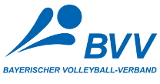 Ausdrucken, einscannen oder abfotografieren und per eMail zurück an schulsport@volleyball.bayernInformationen Seite 2 bitte beachten!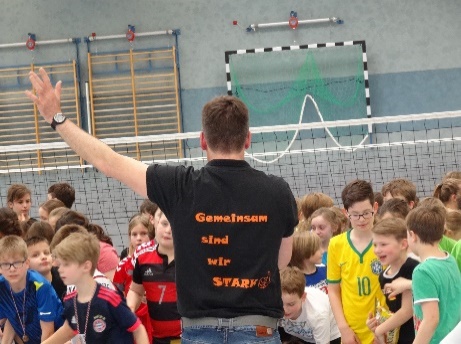 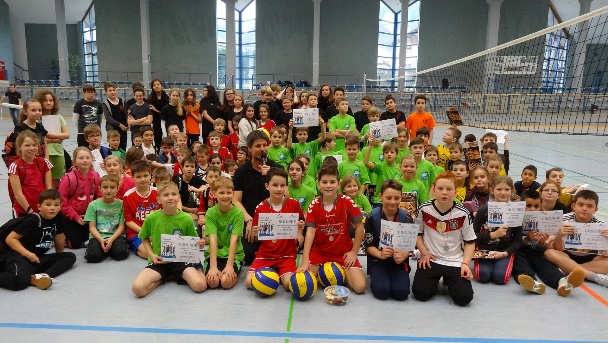 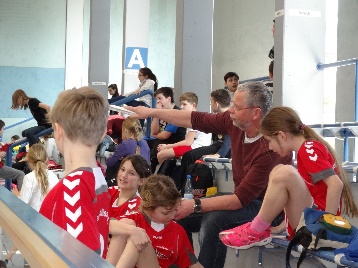 Information: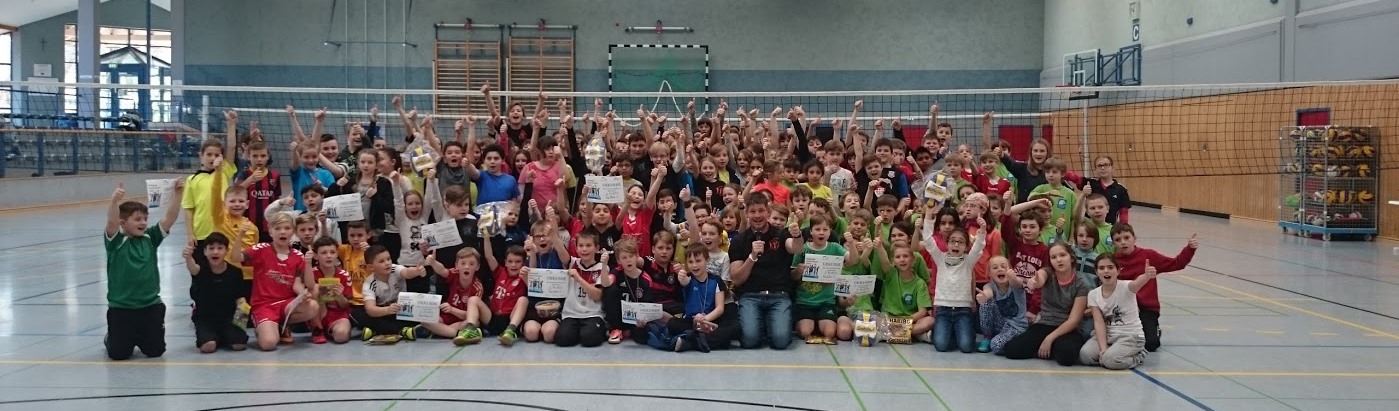 Was ist ein GS-VB-CupMindestens zwei Grundschulklassen von zwei verschiedenen Schulen treffen sich und spielen über einen Zeitraum von mindestens 90 Minuten oder mehr in einer beliebigen Turnierform nach den vereinfachten “Volley-spielen-Regeln”.Hier die Regeln kurz & im Überblick zusammengefasst:Nur das obere Zuspiel wird benötigt [auch beim Anspiel] Abspielpflicht im Team 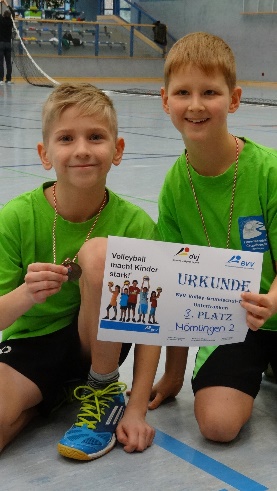 Punkt für Spielzuggewinner, Anspiel auf der anderen SeiteErster Teamkontakt im Fangen erlaubt Partner 2 spielt Zuspiel von Partner 1 “volley” übers NetzEmpfohlene Bälle: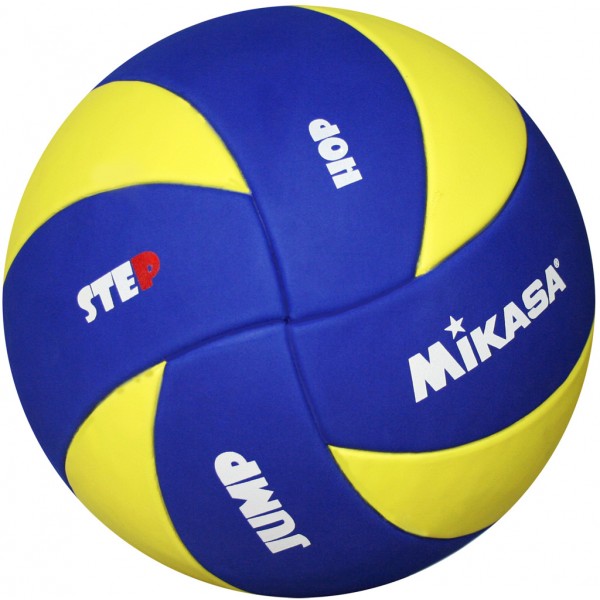 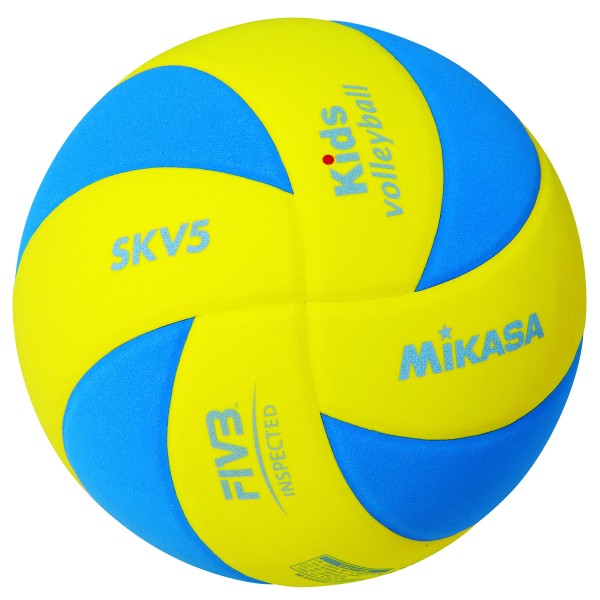 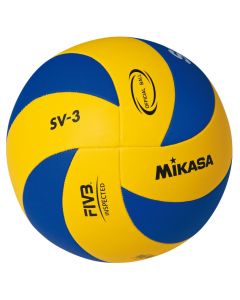 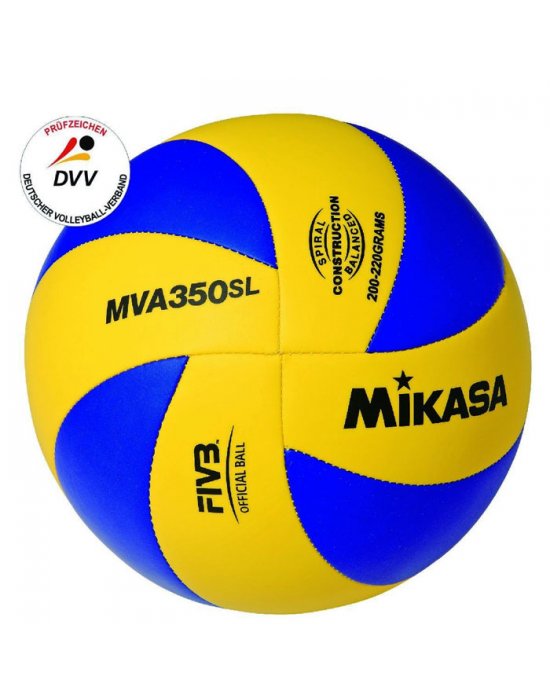 Bitte beachten: Bälle und Dankeschönpräsent erhalten Sie gegen einen kleinen Bericht (Bild & kurzer Text digital versendet), für die Nachbereitung auf www.volleyball.bayern und www.volleyball-verband.de in der jeweiligen Rubrik Schule. Beides bitte an den Schulsportbeauftragten per eMail weiterleiten. Bälle werden unter Vorbehalt im Vorfeld des Turnieres (z.B. als Spielbälle und Preise) und das BVV-Präsent-Paket nach Erhalt des Berichtes versendet. Beachten Sie bitte hierbei die schulischen Regeln des Datenschutzes. 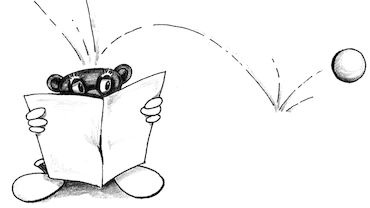 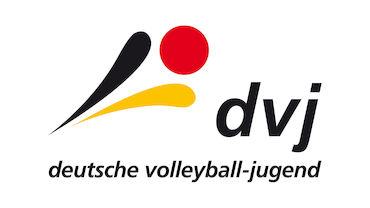 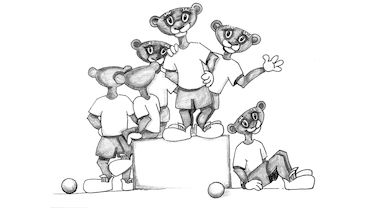 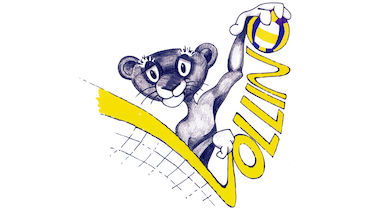 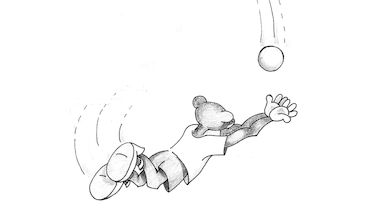 Bitte vollständig ausfüllen:(Felder 1x anklicken und Einträge mit Eingabe über Tastatur beginnen)An der Schulefindet ammit folgenden Grundschulen auf ca. Mini-Feldernvon Uhr bis Uhrder    (1.,2., …, 7., ...)   VB-GS-Cup statt.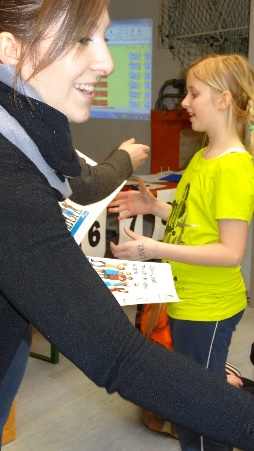 Kommunikationsadresse des Turnierverantwortlichen:Kommunikationsadresse des Turnierverantwortlichen:Name, VornameeMail:Infos zur Bayerischen GS-Meisterschaft per eMailPostanschrift für die Zusendung der unterstützenden Ballpräsente durch die DVJ (solange der Vorrat reicht) und einem BVV-Dankeschön-PräsentSonstiges